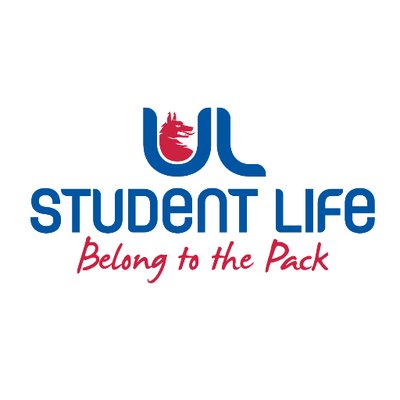 UL STUDENT LIFE EXECUTIVE 2023/24 UL STUDENT LIFE EXECUTIVE 2023/24  Faculties OfficerAuthor: Niamh HickeyDate:WK11 22/11/2023 (Submitted late due to illness)Goals This WeekGoals This WeekAction Required?MotionBring motion to Council in Week 12 on ERB requirements, this is based on feedback gathered at councilWork on motion with LROStory boardWork on videos for ULSL social media – based on becoming a class rep.Plan & shoot videoCommittee Meeting UpdatesCommittee Meeting UpdatesAction Required?ExecBriefed Exec on the motion that I plan on bringing to Council in Week 12n/aUpdates since Last CouncilUpdates since Last CouncilAction Required?Trainingn/an/aMeetingsExec and Council meetings attended, attending AHSS Faculty Board meeting this week as well.n/aEventsPlanning on attending the Council Xmas Eventn/aStudent EngagementReached out to new Faculty Reps, plan on emailing department councillors before examsn/aMedia and Public Relationsn/an/aUpcoming Plans: What I Hope to AchieveUpcoming Plans: What I Hope to AchieveActionCouncilBring motion to council re: ERB requirementsn/a